 Köthener Sport Verein 2009 e.V.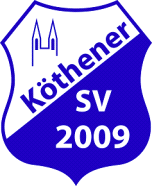                      E i n l a d u n gzur  5. Mitgliederversammlung „Köthener Sport Verein 2009 e.V.“         am Mittwoch, dem 26. November 2014         um 19.00 Uhr         in der Sporthalle Ratswall 8b, 06366 Köthen.Tagesordnung   Begrüßung  Feststellung der Beschlussfähigkeit  Bericht und Behandlung evtl. noch eingegangener Anträge  Bestätigung der Tagesordnung            5.     Berichte des Präsidiums6.     Bericht Schatzmeister        a) Geschäftsjahr 2013        b) Verlauf Geschäftsjahr 2014        c) Genehmigung Haushaltsplan 2015        d) Genehmigung Beitrags- und Gebührenordnung7.    Bericht der Kassenprüfer für 20138.    Entlastung des Präsidiums für das Jahr 20139.    Berichte der Abteilungsleitungen10.   Wahlen11.   Gäste haben das Wort                12.   VerschiedenesStimmberechtigt sind nur Mitglieder mit vollendetem 16. Lebensjahr und alle Mitglieder, die bereits zum 01.01.2014 Mitglied waren. Alle anderen Mitglieder und / oder  Gäste sind herzlich willkommen (aber nicht stimmberechtigt).Eine „Liste aller stimmberechtigten Mitglieder“, die „Beitrags- und Gebührenordnung per 01.01.2015“, sowie der „Haushaltsplan 2015“ liegen in der Geschäftsstelle zur Einsichtnahme bereit. Anträge und sonstige Angelegenheiten, welche die Mitgliederversammlung betreffen, müssen in schriftlicher Form 3 Tage vor dem Termin der Mitgliederversammlung bei der Geschäftsstelle eingegangen sein.Köthen, den 21.10.2014Steffen Reisbach (Präsident)